綱引き大会 参加申込書申込日　　　令和　　　年　　　月　　　日参加者情報グループでの申込みの場合は原則として同一のチームとしますが、各試合には５名での出場となります。選手交代は可能です。４名以下での申込みの場合は、他の参加者と５名～７名（交代要員含む）のチームを作って綱を引きます。チームは年齢・人数等を考慮して当日発表します。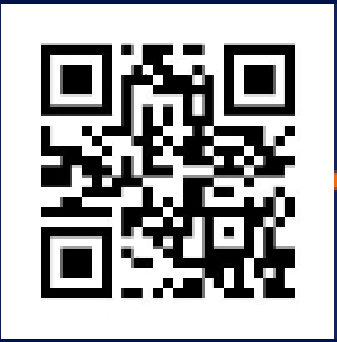 参加方法（どちらかに〇）個人参加チーム参加代表者名住　　所電　　話F A XメールアドレスNo氏名性別年齢住所例綱引　一郎男30杉並区阿佐谷南1-15-112345678910